FICHA DE ACTIVIDAD – CURSO FORMACIÓN DEL PROFESORADOMitología Clásica con InteligenciaGriego I / Latín IManuel Ayuso Garcia(IES San Isidro) (Fecha: 22/02/23)Fostering Artificial Intelligence at Schools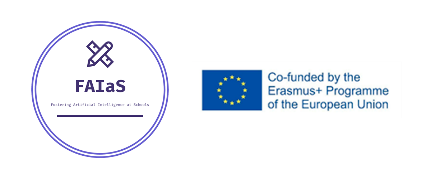 FAIaS – Ficha de actividadFAIaS – Ficha de actividadFAIaS – Ficha de actividadNombre de la actividadAsignatura y nivel educativon. de alumnos/grupoMitología Clásica con InteligenciaGreigo I / Latín I, Fundamentos Artísticos, Bachillerato25ObjetivosObjetivosObjetivosConocer algunos personajes de la mitología clásica y aprender a reconocerlos por sus rasgos determinantes. Comparar los rasgos iconográficos con las nociones y conceptos que cada personaje mitológico ha transmitido al mundo cultural occidental y su materialización en las distintas manifestaciones artísticas.Reconocer los personajes mitológicos en las manifestaciones artísticas que se encuentran de forma cotidiana por las calles, en los libros, en los museos, etc.Conocer las ideas fundamentales de la parte de la IA conocida como Machine Learning. Comprobar los factores que inciden en el aprendizaje de la máquina y los posibles sesgos. Crear y entrenar modelos para el reconocimiento y clasificación automática de imágenes de personajes mitológicos que se pueden encontrar por las calles, los libros o los museos.Conocer algunos personajes de la mitología clásica y aprender a reconocerlos por sus rasgos determinantes. Comparar los rasgos iconográficos con las nociones y conceptos que cada personaje mitológico ha transmitido al mundo cultural occidental y su materialización en las distintas manifestaciones artísticas.Reconocer los personajes mitológicos en las manifestaciones artísticas que se encuentran de forma cotidiana por las calles, en los libros, en los museos, etc.Conocer las ideas fundamentales de la parte de la IA conocida como Machine Learning. Comprobar los factores que inciden en el aprendizaje de la máquina y los posibles sesgos. Crear y entrenar modelos para el reconocimiento y clasificación automática de imágenes de personajes mitológicos que se pueden encontrar por las calles, los libros o los museos.Conocer algunos personajes de la mitología clásica y aprender a reconocerlos por sus rasgos determinantes. Comparar los rasgos iconográficos con las nociones y conceptos que cada personaje mitológico ha transmitido al mundo cultural occidental y su materialización en las distintas manifestaciones artísticas.Reconocer los personajes mitológicos en las manifestaciones artísticas que se encuentran de forma cotidiana por las calles, en los libros, en los museos, etc.Conocer las ideas fundamentales de la parte de la IA conocida como Machine Learning. Comprobar los factores que inciden en el aprendizaje de la máquina y los posibles sesgos. Crear y entrenar modelos para el reconocimiento y clasificación automática de imágenes de personajes mitológicos que se pueden encontrar por las calles, los libros o los museos.ContextualizaciónContextualizaciónContextualizaciónLas principales competencias que se persigue mejorar con esta actividad son, en el caso de la materia Griego I las que figuran en el Real Decreto 243/2022 p. 164: Competencia específica 5.5.1 Identificar y explicar el legado material e inmaterial de la civilización griega como fuente de inspiración, analizando producciones culturales y artísticas posteriores a partir de criterios dados.5.2 Investigar, de manera guiada, el patrimonio histórico, arqueológico, artístico y cultural heredado de la civilización griega, actuando de forma adecuada, empática y respetuosa e interesándose por los procesos de preservación y por aquellas actitudes cívicas que aseguran su sostenibilidad.Una de las razonas por las que es importante fomentar esta competencia es el hecho de que la mitología clásica sigue siendo un recurso en uso constante en el mundo actual en muy distintos ámbitos como la psicología, la ciencia o las distintas manifestaciones artísticas, de tal forma que para entender su incidencia el el mundo actual es preciso conocer sus orígenes y manifestaciones de la forma más profunda y exacta posible.La actividad está diseñada para uno o más grupos de alumnos, que pueden ser de la misma clase o de varias. Consta de varias etapas. En primer lugar habrá que estudiar algunas nociones básicas de la mitología clásica y conocer las características de algunos de los personajes mitológicos más comunes y usuales. En una segunda fase se hará un recorrido mitológico en nuestro caso por las calles del centro de Madrid para ver y fotografiar manifestaciones de la mitología clásica. La siguiente fase será familiarizarse con el software LearningML y crear aaguns clases de personajes mitológicos, subir las imágenes obtenidas, entrenar  un modelo, probarlo y corregirlo Entre los saberes básicos de la materia la normativa vigente en la comunidad de Madrid recoge el siguiente: “La mitología clásica y su pervivencia en manifestaciones literarias y artísticas.” (Real Decreto 243/2022, p. 165; Decreto 64/2022 pp.12-193, 254), que se relaciona con la competencia básica de la materia 5, Valorar el patrimonio histórico, arqueológico, artístico y cultural heredado de la civilización griega, Decreto 64/2022 pp. 192-193. Esta competencia específica se conecta con los siguientes descriptores recogidos en el anexo I del Real Decreto 243/2022, de 5 de abril: CCL3, CD2, CC1, CC4, CE1, CCEC1 y CCEC2.  Asimismo en otras materias del bachillerato figura entre los saberes básicos. Así sucede en la materia Fundamentos Artísticos o en Historia de la Música, Historia del Arte, Literatura Dramática (Decreto 64/2022 pp. 244, 249; 310).Las principales competencias que se persigue mejorar con esta actividad son, en el caso de la materia Griego I las que figuran en el Real Decreto 243/2022 p. 164: Competencia específica 5.5.1 Identificar y explicar el legado material e inmaterial de la civilización griega como fuente de inspiración, analizando producciones culturales y artísticas posteriores a partir de criterios dados.5.2 Investigar, de manera guiada, el patrimonio histórico, arqueológico, artístico y cultural heredado de la civilización griega, actuando de forma adecuada, empática y respetuosa e interesándose por los procesos de preservación y por aquellas actitudes cívicas que aseguran su sostenibilidad.Una de las razonas por las que es importante fomentar esta competencia es el hecho de que la mitología clásica sigue siendo un recurso en uso constante en el mundo actual en muy distintos ámbitos como la psicología, la ciencia o las distintas manifestaciones artísticas, de tal forma que para entender su incidencia el el mundo actual es preciso conocer sus orígenes y manifestaciones de la forma más profunda y exacta posible.La actividad está diseñada para uno o más grupos de alumnos, que pueden ser de la misma clase o de varias. Consta de varias etapas. En primer lugar habrá que estudiar algunas nociones básicas de la mitología clásica y conocer las características de algunos de los personajes mitológicos más comunes y usuales. En una segunda fase se hará un recorrido mitológico en nuestro caso por las calles del centro de Madrid para ver y fotografiar manifestaciones de la mitología clásica. La siguiente fase será familiarizarse con el software LearningML y crear aaguns clases de personajes mitológicos, subir las imágenes obtenidas, entrenar  un modelo, probarlo y corregirlo Entre los saberes básicos de la materia la normativa vigente en la comunidad de Madrid recoge el siguiente: “La mitología clásica y su pervivencia en manifestaciones literarias y artísticas.” (Real Decreto 243/2022, p. 165; Decreto 64/2022 pp.12-193, 254), que se relaciona con la competencia básica de la materia 5, Valorar el patrimonio histórico, arqueológico, artístico y cultural heredado de la civilización griega, Decreto 64/2022 pp. 192-193. Esta competencia específica se conecta con los siguientes descriptores recogidos en el anexo I del Real Decreto 243/2022, de 5 de abril: CCL3, CD2, CC1, CC4, CE1, CCEC1 y CCEC2.  Asimismo en otras materias del bachillerato figura entre los saberes básicos. Así sucede en la materia Fundamentos Artísticos o en Historia de la Música, Historia del Arte, Literatura Dramática (Decreto 64/2022 pp. 244, 249; 310).Las principales competencias que se persigue mejorar con esta actividad son, en el caso de la materia Griego I las que figuran en el Real Decreto 243/2022 p. 164: Competencia específica 5.5.1 Identificar y explicar el legado material e inmaterial de la civilización griega como fuente de inspiración, analizando producciones culturales y artísticas posteriores a partir de criterios dados.5.2 Investigar, de manera guiada, el patrimonio histórico, arqueológico, artístico y cultural heredado de la civilización griega, actuando de forma adecuada, empática y respetuosa e interesándose por los procesos de preservación y por aquellas actitudes cívicas que aseguran su sostenibilidad.Una de las razonas por las que es importante fomentar esta competencia es el hecho de que la mitología clásica sigue siendo un recurso en uso constante en el mundo actual en muy distintos ámbitos como la psicología, la ciencia o las distintas manifestaciones artísticas, de tal forma que para entender su incidencia el el mundo actual es preciso conocer sus orígenes y manifestaciones de la forma más profunda y exacta posible.La actividad está diseñada para uno o más grupos de alumnos, que pueden ser de la misma clase o de varias. Consta de varias etapas. En primer lugar habrá que estudiar algunas nociones básicas de la mitología clásica y conocer las características de algunos de los personajes mitológicos más comunes y usuales. En una segunda fase se hará un recorrido mitológico en nuestro caso por las calles del centro de Madrid para ver y fotografiar manifestaciones de la mitología clásica. La siguiente fase será familiarizarse con el software LearningML y crear aaguns clases de personajes mitológicos, subir las imágenes obtenidas, entrenar  un modelo, probarlo y corregirlo Entre los saberes básicos de la materia la normativa vigente en la comunidad de Madrid recoge el siguiente: “La mitología clásica y su pervivencia en manifestaciones literarias y artísticas.” (Real Decreto 243/2022, p. 165; Decreto 64/2022 pp.12-193, 254), que se relaciona con la competencia básica de la materia 5, Valorar el patrimonio histórico, arqueológico, artístico y cultural heredado de la civilización griega, Decreto 64/2022 pp. 192-193. Esta competencia específica se conecta con los siguientes descriptores recogidos en el anexo I del Real Decreto 243/2022, de 5 de abril: CCL3, CD2, CC1, CC4, CE1, CCEC1 y CCEC2.  Asimismo en otras materias del bachillerato figura entre los saberes básicos. Así sucede en la materia Fundamentos Artísticos o en Historia de la Música, Historia del Arte, Literatura Dramática (Decreto 64/2022 pp. 244, 249; 310).Enunciado de la actividadEnunciado de la actividadEnunciado de la actividadLa actividad consta de las siguientes etapas:Aprendizaje de los elementos básicos de la mitología clásica y sus principales manifestaciones iconográficas. Medios de reconocimiento. 3 clases, apuntes propios en el aula virtual de la materiaRealización de un recorrido mitológico por el centro de Madrid siguiendo un guión propuesto con toma de fotografías de las imágenes mitológicas del mismo.Explicación de los fundamentos de la IA y uso de la aplicación Learningml. (3 clases). Creación de de dos o tres clases correspondientes los personajes mitológicos más representados en la visita mitológica, por ejemplo, Afrodita, Apolo y Atenea. Carga de las imágenes de cada clase, entrenamiento del modelo y prueba con ejemplos de cada clase.Corrección del modelo y posibles sesgos. Aplicación para reconocimiento automático de imágenes de las clases propuestas.La situación de aprendizaje propuesta puede incluir alumnos de bachillerato de humanidades, de ciencias y tecnología y de artes. De hecho en mi caso se ha hecho -a falta de la fase de IA y su aplicación, se ha llevado a cavo con alumnos de humanidades y artes.La actividad consta de las siguientes etapas:Aprendizaje de los elementos básicos de la mitología clásica y sus principales manifestaciones iconográficas. Medios de reconocimiento. 3 clases, apuntes propios en el aula virtual de la materiaRealización de un recorrido mitológico por el centro de Madrid siguiendo un guión propuesto con toma de fotografías de las imágenes mitológicas del mismo.Explicación de los fundamentos de la IA y uso de la aplicación Learningml. (3 clases). Creación de de dos o tres clases correspondientes los personajes mitológicos más representados en la visita mitológica, por ejemplo, Afrodita, Apolo y Atenea. Carga de las imágenes de cada clase, entrenamiento del modelo y prueba con ejemplos de cada clase.Corrección del modelo y posibles sesgos. Aplicación para reconocimiento automático de imágenes de las clases propuestas.La situación de aprendizaje propuesta puede incluir alumnos de bachillerato de humanidades, de ciencias y tecnología y de artes. De hecho en mi caso se ha hecho -a falta de la fase de IA y su aplicación, se ha llevado a cavo con alumnos de humanidades y artes.La actividad consta de las siguientes etapas:Aprendizaje de los elementos básicos de la mitología clásica y sus principales manifestaciones iconográficas. Medios de reconocimiento. 3 clases, apuntes propios en el aula virtual de la materiaRealización de un recorrido mitológico por el centro de Madrid siguiendo un guión propuesto con toma de fotografías de las imágenes mitológicas del mismo.Explicación de los fundamentos de la IA y uso de la aplicación Learningml. (3 clases). Creación de de dos o tres clases correspondientes los personajes mitológicos más representados en la visita mitológica, por ejemplo, Afrodita, Apolo y Atenea. Carga de las imágenes de cada clase, entrenamiento del modelo y prueba con ejemplos de cada clase.Corrección del modelo y posibles sesgos. Aplicación para reconocimiento automático de imágenes de las clases propuestas.La situación de aprendizaje propuesta puede incluir alumnos de bachillerato de humanidades, de ciencias y tecnología y de artes. De hecho en mi caso se ha hecho -a falta de la fase de IA y su aplicación, se ha llevado a cavo con alumnos de humanidades y artes.TemporizaciónTemporizaciónTemporizaciónSe dedicarán en total 6 sesiones de clase al final del primer trimestre o principio del segundo, más una mañana para el recorrido mitológicoSe dedicarán en total 6 sesiones de clase al final del primer trimestre o principio del segundo, más una mañana para el recorrido mitológicoSe dedicarán en total 6 sesiones de clase al final del primer trimestre o principio del segundo, más una mañana para el recorrido mitológicoUso de Inteligencia ArtificialUso de Inteligencia ArtificialUso de Inteligencia ArtificialSe usará el sitio LearningMLSe usará el sitio LearningMLSe usará el sitio LearningMLDescripción VisualDescripción VisualDescripción VisualDescripción paso a paso de la actividad, especialmente de la parte tecnológica (se pueden incluir capturas de pantalla que permiten realizar la actividad paso a paso)Creación de clases correspondientes a personajes mitológicos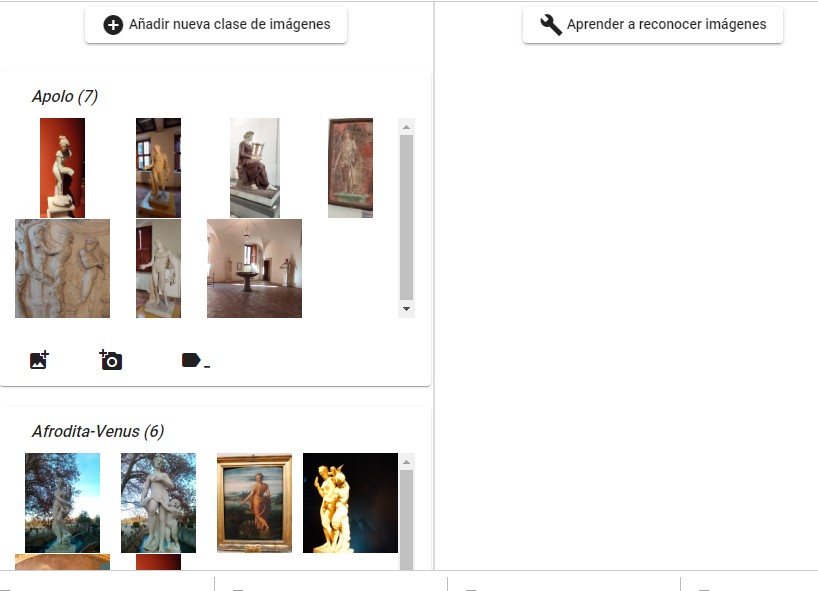 Entrenamiento del modelo: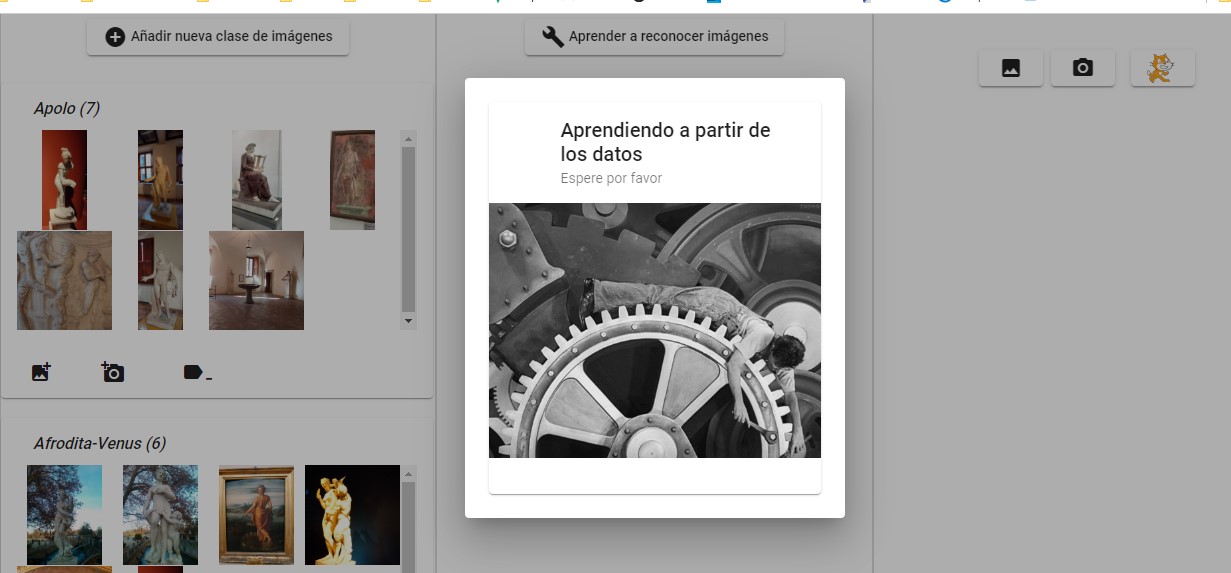 Prueba del modelo con una imagen: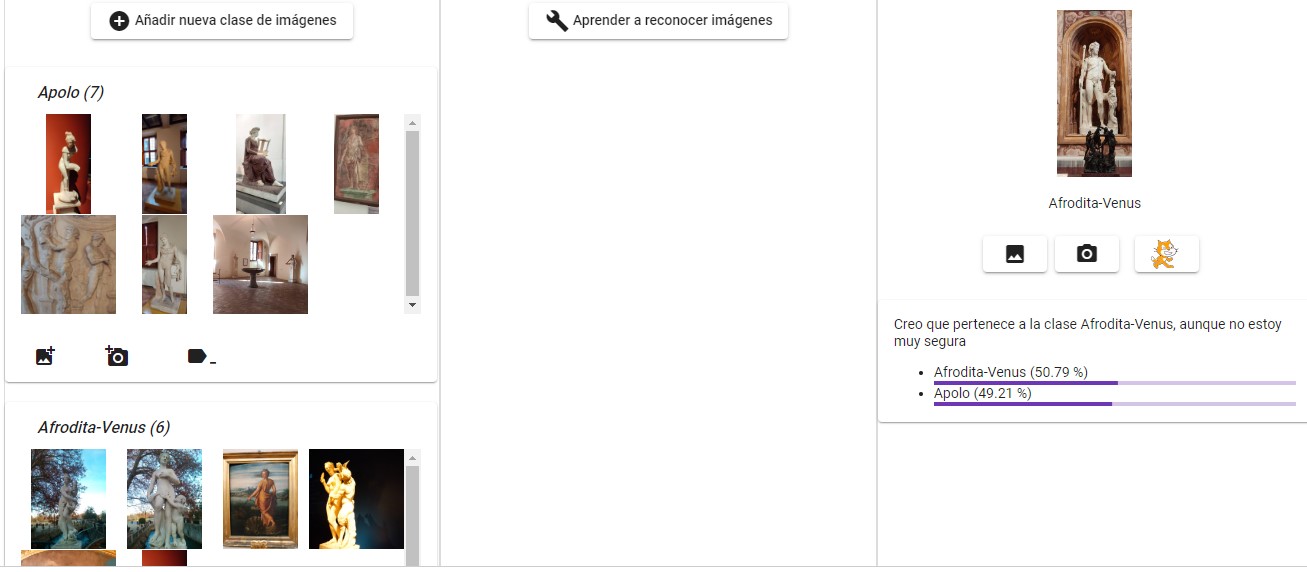 Descripción paso a paso de la actividad, especialmente de la parte tecnológica (se pueden incluir capturas de pantalla que permiten realizar la actividad paso a paso)Creación de clases correspondientes a personajes mitológicosEntrenamiento del modelo:Prueba del modelo con una imagen:Descripción paso a paso de la actividad, especialmente de la parte tecnológica (se pueden incluir capturas de pantalla que permiten realizar la actividad paso a paso)Creación de clases correspondientes a personajes mitológicosEntrenamiento del modelo:Prueba del modelo con una imagen:Reflexión y capacidad críticaReflexión y capacidad críticaReflexión y capacidad crítica¿Puede servir el sistema para el reconocimiento de imágenes de personajes mitológicos?¿Qué margen de mejora tiene el modelo?¿Cómo se puede mejorar?¿QUé limitaciones presenta?¿Puede servir el sistema para el reconocimiento de imágenes de personajes mitológicos?¿Qué margen de mejora tiene el modelo?¿Cómo se puede mejorar?¿QUé limitaciones presenta?¿Puede servir el sistema para el reconocimiento de imágenes de personajes mitológicos?¿Qué margen de mejora tiene el modelo?¿Cómo se puede mejorar?¿QUé limitaciones presenta?Criterios de evaluaciónCriterios de evaluaciónCriterios de evaluaciónSe encargarán tareas entregables en el aula virtual de la materiaIndica las competencias específicas que se desarrollan, puedes apoyarte de una rúbrica.Se encargarán tareas entregables en el aula virtual de la materiaIndica las competencias específicas que se desarrollan, puedes apoyarte de una rúbrica.Se encargarán tareas entregables en el aula virtual de la materiaIndica las competencias específicas que se desarrollan, puedes apoyarte de una rúbrica.Materiales y licenciaMateriales y licenciaMateriales y licenciaListado de materiales propios de la actividad (a ser posible con un enlace a un sitio desde donde se puedan descargar)Fotografías propias tomadas en la vía públicaLEarningmlmListado de materiales propios de la actividad (a ser posible con un enlace a un sitio desde donde se puedan descargar)Fotografías propias tomadas en la vía públicaLEarningmlmListado de materiales propios de la actividad (a ser posible con un enlace a un sitio desde donde se puedan descargar)Fotografías propias tomadas en la vía públicaLEarningmlmListado de recursosListado de recursosListado de recursosLearningmlLearningmlLearningmlInformación adicionalInformación adicionalInformación adicionalPor ejemplo, aquí puede venir la dirección del vídeo de presentación de la actividad.Por ejemplo, aquí puede venir la dirección del vídeo de presentación de la actividad.Por ejemplo, aquí puede venir la dirección del vídeo de presentación de la actividad.